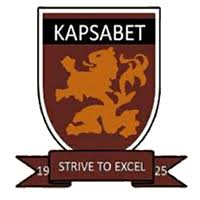 FORM FOUR TRIAL 2, 2019Kenya Certificate of Secondary Education 565/2 BUSINESS STUIESPAPER TWOTIME: 2½HRSINSTRUCTIONS Answer any FIVE questions in the foolscaps provided a) Outline any five differences between private limited liability company and public limited liability company. 									(10mks)b) Describe five accounting documents used in home trade. 				(10mks)a) The table below shows the demand and supply schedules for product A in a week.Price(sh) 		Quantity demanded 	Quantity supplied 			(‘000’ tonnes)		(‘000’ tonnes)35				5				8030				10				6525				20				5520				25				40			15				30				3510				40				205				55				5Use the information in the table above, draw the demand and supply curve showing the market equilibrium for the produce. 						(10mk)b) Explain five benefits that a firm may enjoy by preparing a business plan. 	(10mks)a) Traders are required to observe ethical practices when carrying out product promotion. Explain five reasons for observing such ethical practices 				(10mks)b) Explain five benefits that may be realized by a country as a result of government policy to relocate Industries to rural areas.							(10mks)a) Outline any five factors to consider while locating a ware house. 			(10mks)b) On 1stSeptember 2015, Miriam had sh 55,000 in hand and sh. 250,000 in bank. During the month the following transactions took place. Sep 2:	Cash sales banked sh 35,260Sep 3:	Bought ribbons in cash sh 4,500Sep 8:	Paid Wangila, a creditor sh 94,000 by cheque in full settlement of his account after deduction 6% cash discount.Sep 12:	Received a cheque for sh 58,800 from Wetu after allowing her cash discount of sh 1,200Sep 15:	Paid salaries of sh 34,000 in cash Sep 25:	Withdrew sh 50,000 from bank for office use.Sep 28:	Anyango a debtor paid her account of sh 75,000 by cheque less 10% cash 		discount.Sept 30:	Deposited all the cash into the bank except sh 13,700Prepare a three column cash book and balance it off.					(10mks)a) Explain any five uses of National Income Statistics 				(10mks)b) The following trial balance related to Tai Traders as at 31st December 2014TAI TRADERSTRIAL BALANCEAS AT 31ST DECEMBER 2014Details 			Dr (Ksh)		Cr(Ksh)Stock 				10,000			Bank				3,500Purchases 			15,000Sales							28,000	Returns			800			1,100Rent							580Insurance 			950Creditor 						450Carriage in			1,200Discounts			300			1,620				31,750			31,750Additional information Closing stock was valued at Ksh 2,500Carriage out was Ksh 1,200Required: Prepare trading profit and loss account. 					(10mksa) Explain any five reasons why one would prefer to transport goods on road than rail. 												(10mks)b) On 1st January 1993 Makena started a business with sh 120,000 cash and sh 300,000 in the bank.The following transactions were done in the month of January 1993.January 3: 	Bought goods worth sh 60,000 by cheque January 10: 	Sold goods worth sh 35,000 cash January 14:	Bought goods worth sh 90,000 cash from OderoJanuary 18:	Paid wages sh 18,000 by cashJanuary 20:	Withdrew sh 40,000 from bank for office use.Required;Record the above transactions in the relevant ledger account, balance them off and extract a trial balance.										(10mks)